แพทย์เตือนน้ำตาลในเลือดสูงหนึ่งในสาเหตุที่มีอาการปลายนิ้วช้า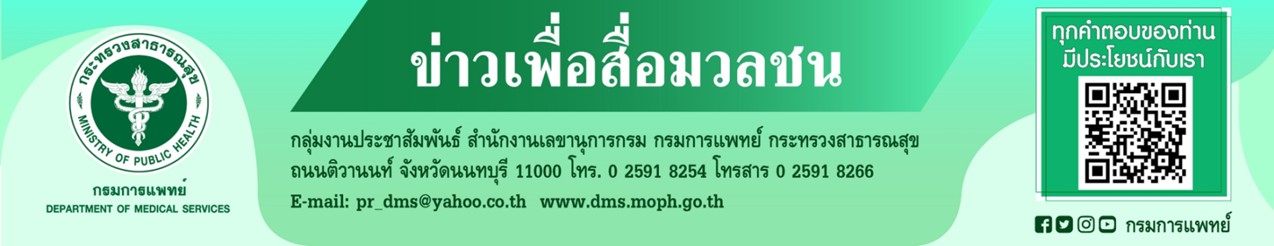 พบบ่อยในผู้ป่วยเบาหวานมากกว่าผู้ที่ไม่เป็นโรคเบาหวาน	 โรงพยาบาลราชวิถี กรมการแพทย์ เตือน น้ำตาลในเลือดสูง หนึ่งในสาเหตุ ที่มีอาการปลายนิ้วช้า พบบ่อยในผู้ป่วยเบาหวานมากกว่าผู้ที่ไม่เป็นโรคเบาหวาน  จะส่งผลเสียร้ายแรงได้ในอนาคต ควรปรึกษาแพทย์ทันที 	นายแพทย์ณัฐพงศ์ วงศ์วิวัฒน์ รองอธิบดี กรมการแพทย์ เปิดเผยว่า ในปัจจุบัน สังคมไทยการใช้ชีวิตมีความตึงเครียด เร่งรีบ ความกดดันต่างๆ และสิ่งแวดล้อมที่เป็นอยู่ ทำให้คนไทย เน้นอาหารการกินที่ไม่ดีต่อสุขภาพเป็นหลัก โดยเฉพาะอาหารที่มีรสชาติหวาน ซึ่งสถิติในปี พ.ศ. 2560 ประเทศไทยมีผู้ที่เป็นเบาหวาน 4.4 ล้านคน มากขึ้นทุกช่วงอายุ มากเป็นอันดับ 4 รองจาก จีน อินเดีย ญี่ปุ่น ที่น่าเป็นห่วงพบในช่วงวัยรุ่นและวัยทำงานนายแพทย์จินดา โรจนเมธินทร์ ผู้อำนวยการโรงพยาบาลราชวิถี กรมการแพทย์ กล่าวว่าโรคเบาหวานมี 3 ประเภท คือ 1.เกิดจากตับอ่อนไม่สามารถผลิตฮอร์โมนอินซูลินได้  2. เกิดจากการที่ตับอ่อนผลิตฮอร์โมนอินซูลินได้ไม่เพียงพอต่อการใช้ หรือเกิดภาวะการดื้ออินซูลิน และเบาหวานขณะตั้งครรภ์ นอกจากโรคเบาหวานทั้ง 3 ประเภทแล้วยังมีโรคเบาหวานที่พบได้ไม่บ่อย อย่างโรคเบาหวานที่เกิดจากกรรมพันธุ์หรือแบบโมโนเจนิก อีกทั้งยังมีโรคเบาหวานจากสาเหตุอื่น ๆ เช่น การใช้ยา หรือเกิดจากโรคของตับอ่อนอักเสบ หากผู้ป่วยเบาหวานควบคุมระดับน้ำตาลในเลือดสูงไม่ดีพอ  ก็อาจจะเป็นต้นเหตุของโรคแทรกซ้อนต่างๆ ส่วนใดส่วนหนึ่งของร่างกายได้นายแพทย์ชัยชาญ ดีโรจนวงศ์ อดีตนายแพทย์ทรงคุณวุฒิ ด้านเวชกรรม สาขาอายุรกรรม โรงพยาบาลราชวิถี กล่าวเพิ่มเติมว่าผู้ป่วยโรคเบาหวานอาจเกิดภาวะเสียหายกับเส้นประสาทบริเวณมือและเท้า นำไปสู่อาการชาปลายนิ้วบริเวณนิ้วมือ หรือนิ้วเท้าได้ ซึ่งพบบ่อยในผู้ป่วยเบาหวานมากกว่าผู้ที่ไม่เป็นโรคเบาหวาน วิธีการป้องกันรักษาภาวะแทรกซ้อนเรื้อรังในผู้ป่วยเบาหวาน สามารถทำได้ คือ 1.การควบคุมระดับน้ำตาลให้อยู่ในเกณฑ์ปกติ 2.รับการตรวจปัจจัยเสี่ยงในการเกิดโรคหลอดเลือดหัวใจตีบตัน เช่น ไขมันคลอเลสเตอรอล ไขมันไตรกลีเซอไรด์ 3.งดการสูบบุหรี่ 4.ออกกำลังกายสม่ำเสมอ และรักษาน้ำหนักตัวให้อยู่ในเกณฑ์ที่เหมาะสม ดังนั้นหากมีอาการผิดปกติ ในระหว่างการรักษาโรค ควรพบแพทย์โดยด่วน  										          - ขอขอบคุณ-	                                                                                                                         10 พฤศจิกายน  2565